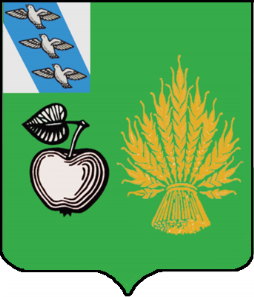 АДМИНИСТРАЦИЯБЕЛОВСКОГО РАЙОНА КУРСКОЙ ОБЛАСТИП О С Т А Н О В Л Е Н И Еот 24.10.2023г. №1082307 910 Курская область, сл.БелаяВ соответствии с постановлением Администрации Беловского района Курской области от 11.11.2013 № 756 «Об утверждении Порядка разработки, реализации и оценки эффективности муниципальных программ Беловского района Курской области» (с изменениями), в целях реализации муниципальной программы Беловского района Курской области «Развитие муниципальной службы в Беловском районе Курской области», утвержденной постановлением Администрации Беловского района Курской области от 31.10.2019 г № 824 (с изменениями и дополнениями), Администрация Беловского района Курской области ПОСТАНОВЛЯЕТ:1.Внести изменения и дополнения в постановление Администрации Беловского района Курской области от 31.10.2019 № 831 «Об утверждении Плана реализации муниципальной программы Беловского района Курской области «Развитие муниципальной службы в Беловском районе Курской области на 2019-2025 годы» (с изменениями и дополнениями) (далее Постановление), следующие изменения и дополнения:1.1.В наименовании Постановления слова «на 2019 – 2025 годы» исключить.1.2.План реализации муниципальной программы Беловского района Курской области «Развитие муниципальной службы в Беловском районе Курской области» изложить в новой редакции (приложение №1). 2.Контроль за исполнением настоящего постановления возложить на Управляющего делами Администрации Беловского района Курской области А.В.Шепелева.3.Постановление вступает в силу с момента его подписания.Глава Беловского района Курской области                                                                            Н.В. ВолобуевПриложение №1к постановлению АдминистрацииБеловского района Курской областиот 24.10.2023 г. № 1082ПЛАНреализации муниципальной программы «Развитие муниципальной службы в Беловском районе Курской области» О внесении изменений и дополнений в постановление Администрации Беловского района Курской области от 31.10.2019          № 831 «Об утверждении Плана реализации муниципальной программы Беловского района Курской области «Развитие муниципальной службы в Беловском районе Курской области на 2019-2025 годы» (с изменениями и дополнениями)№ п/пНаименование подпрограммы, контрольного события программыОтветственный исполнитель (ОИВ/ФИО)Срок реализации (дата)Объем ресурсного обеспечения (тыс. руб.)Объем ресурсного обеспечения (тыс. руб.)Объем ресурсного обеспечения (тыс. руб.)Объем ресурсного обеспечения (тыс. руб.)Объем ресурсного обеспечения (тыс. руб.)Объем ресурсного обеспечения (тыс. руб.)№ п/пНаименование подпрограммы, контрольного события программыОтветственный исполнитель (ОИВ/ФИО)Срок реализации (дата)ВсегоФедеральный бюджетОбластной бюджетБюджет Беловского района Курской областиБюджеты поселений Беловского района Курской областиВнебюджетные источники12345678910Муниципальная программа Беловского района Курской области «Развитие муниципальной службы в Беловском районе Курской области»Отдел Администрации Беловского района Курской области2019-202616198,10,000,0016198,10,000,001Подпрограмма «Реализация мероприятий, направленных на развитие муниципальной службы» муниципальной программы «Развитие муниципальной службы в Беловском районе Курской области»Отдел Администрации Беловского района Курской области31.12.201931.12.202031.12.202131.12.202231.12.202331.12.202431.12.202531.12.20262423,01779,21752,74001,02105,21379,01379,01379,00,00,00,00,00,00,00,00,00,00,00,00,00,00,00,00,02423,01779,21752,74001,02105,21379,01379,01379,00,00,00,00,00,00,00,00,00,00,00,00,00,00,00,00,01.1.Контрольное событие программы 1.1.Оказание услуг и выполнение работ для обеспечения деятельности муниципальных служащих Беловского района, обеспечение информационной безопасностиКонсультант Администрации Беловского района Курской области31.12.201931.12.202031.12.202131.12.202231.12.202331.12.202431.12.202531.12.20261577,01100,01149,21218,0877,0634,0634,0634,00,00,00,00,00,00,00,00,00,00,00,00,00,00,00,00,01577,01100,01149,21218,0877,0634,0634,0634,00,00,00,00,00,00,00,00,00,00,00,00,00,00,00,00,01.2.Контрольное событие программы 1.1.Приобретение бумаги и маркированных конвертов для обеспечения деятельности муниципальных служащих  Начальник отдела- главный бухгалтер   Администрации Беловского района Курской области31.12.201931.12.202031.12.202131.12.202231.12.202331.12.202431.12.202531.12.2026308,0301,4175,02190,0538,2366,0366,0366,00,00,00,00,00,00,00,00,00,00,00,00,00,00,00,00,0308,0301,4175,02190,0538,2366,0366,0366,00,00,00,00,00,00,00,00,00,00,00,00,00,00,00,00,01.3.Контрольное событие программы 1.1.Оказание услуг и выполнение работ для обеспечения деятельности муниципальных служащих Начальник управления финансов Администрации Беловского района 31.12.201931.12.202031.12.202131.12.202231.12.202331.12.202431.12.202531.12.2026353,0193,0250,0373,0453,5180,0180,0180,00,00,00,00,00,00,00,00,00,00,00,00,00,00,00,00,0353,0193,0250,0373,0453,5180,0180,0180,00,00,00,00,00,00,00,00,00,00,00,00,00,00,00,00,01.4.Контрольное событие программы 1.1.Приобретение бумаги и маркированных конвертов для обеспечения деятельности муниципальных служащих  Начальник управления финансов Администрации Беловского района 31.12.201931.12.202031.12.202131.12.202231.12.202331.12.202431.12.202531.12.202625,020,020,020,046,520,020,020,00,00,00,00,00,00,00,00,00,00,00,00,00,00,00,00,025,020,020,020,046,520,020,020,00,00,00,00,00,00,00,00,00,00,00,00,00,00,00,00,01.5.Контрольное событие программы 1.1.Оказание услуг и выполнение работ для обеспечения деятельности муниципальных служащихПредставительное Собрание Беловского района Курской области31.12.201931.12.202031.12.202131.12.202231.12.202331.12.202431.12.202531.12.202650,050,660,080,080,070,070,070,00,00,00,00,00,00,00,00,00,00,00,00,00,00,00,00,050,050,660,080,080,070,070,070,00,00,00,00,00,00,00,00,00,00,00,00,00,00,00,00,01.6.Контрольное событие программы 1.1.Оказание услуг и выполнение работ для обеспечения деятельности муниципальных служащихНачальник  отдела по вопросам культуры, молодежной политики, физкультуры и спорта31.12.201931.12.202031.12.202131.12.202231.12.202331.12.202431.12.202531.12.202660,060,04,054,010,09,09,09,00,00,00,00,00,00,00,00,00,00,00,00,00,00,00,00,060,060,04,054,010,09,09,09,00,00,00,00,00,00,00,00,00,00,00,00,00,00,00,00,0Контрольное событие программы 1.4. Получение муниципальными служащими Беловского района Курской области, в том числе включенными в кадровый резерв, дополнительного профессионального образования по программам повышения квалификации или профессиональной переподготовкиНачальник  отдела по вопросам культуры, молодежной политики, физкультуры и спорта31.12.201931.12.202031.12.202131.12.202231.12.202331.12.202431.12.202531.12.20261,60,03,5-----0,00,00,0-----0,00,00,0-----1,60,03,5-----0,00,00,0-----0,00,00,0-----1.6.Контрольное событие программы 1.2. Проведение обучающих семинаров для муниципальных служащих Беловского района Курской областиНачальник отдела Администрации Беловского района Курской области31.12.201931.12.202031.12.202131.12.202231.12.202331.12.202431.12.202531.12.20260,00,00,00,00,00,00,00,00,00,00,00,00,00,00,00,00,00,00,00,00,00,00,00,00,00,00,00,00,00,00,00,00,00,00,00,00,00,00,00,00,00,00,00,00,00,00,00,01.7.Контрольное событие программы 1.3. Проведение диспансеризации муниципальных служащихГлавный специалист- эксперт  Администрации Беловского района Курской области31.12.201931.12.202031.12.202131.12.202231.12.202331.12.202431.12.202531.12.20260,00,00,00,00,00,00,00,00,00,00,00,00,00,00,00,00,00,00,00,00,00,00,00,00,00,00,00,00,00,00,00,00,00,00,00,00,00,00,00,00,00,00,00,00,00,00,00,01.8.Контрольное событие программы 1.4. Получение муниципальными служащими Беловского района Курской области, в том числе включенными в кадровый резерв, дополнительного профессионального образования по программам повышения квалификации или профессиональной переподготовкиГлавный специалист- эксперт Администрации Беловского района Курской области31.12.201931.12.202031.12.202131.12.202231.12.202331.12.202431.12.202531.12.202648,454,291,050,050,050,050,050,00,00,00,00,00,00,00,00,00,00,00,00,00,00,00,00,048,454,2 91,050,050,050,050,050,00,00,00,00,00,00,00,00,00,00,00,00,00,00,00,00,01.9.Контрольное событие программы 1.5.Разработка памяток антикоррупционной направленности и ознакомления муниципальных служащих Беловского района Курской области, в том числе включенных в кадровый резервНачальник отдела Администрации Беловского района Курской области31.12.201931.12.202031.12.202131.12.202231.12.202331.12.202431.12.202531.12.20260,00,00,050,00,00,00,00,00,00,00,00,00,00,00,00,00,00,00,00,00,00,00,00,00,00,00,050,00,00,00,00,00,00,00,00,00,00,00,00,00,00,00,00,00,00,00,00,01.10Контрольное событие программы 1.6. Работа с предприятиями, организациями, расположенными на территории Беловского района Курской области, в целях мониторинга внутренних и внешних источников для формирования резерва муниципальных служащихГлавный специалист- эксперт Администрации Беловского района Курской области31.12.201931.12.202031.12.202131.12.202231.12.202331.12.202431.12.202531.12.20260,00,00,00,00,00,00,00,00,00,00,00,00,00,00,00,00,00,00,00,00,00,00,00,00,00,00,00,00,00,00,00,00,00,00,00,00,00,00,00,00,00,00,00,00,00,00,00,0